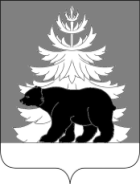 РОССИЙСКАЯ ФЕДЕРАЦИЯИРКУТСКАЯ ОБЛАСТЬАдминистрацияЗиминского районного муниципального образованияП О С Т А Н О В Л Е Н И Е   от 29.03.2019г.                  г.  Зима                             №  _249__О внесении изменений в муниципальную  программу Зиминского  районного  муниципальногообразования  «Организация мероприятий межпоселенческого характера по охране окружающей среды» на 2016-2021годы      Руководствуясь ст. 15 Федерального Закона  от 06.10.2003 № 131-ФЗ г. «Об общих принципах организации местного самоуправления в Российской Федерации», ст.179 Бюджетного кодекса Российской Федерации, ст. ст.22, 46 Устава Зиминского районного муниципального образования, Положением о порядке принятия решений о разработке, формирования, утверждения, реализации и оценки эффективности муниципальных программ Зиминского районного муниципального образования, утвержденным постановлением администрации Зиминского районного муниципального образования от 17.11.2015 г. № 1056, решением Думы Зиминского муниципального района от 28.03.2019г. № 389 «О внесении изменений и дополнений в решение Думы Зиминского муниципального района от 19.12.2018г № 366  «Об утверждении бюджета Зиминского районного муниципального образования на 2019 год и на плановый период 2020 и 2021 годов», администрация Зиминского районного муниципального образования,  ПОСТАНОВЛЯЕТ:1. Внести в муниципальную   программу  Зиминского  районного  муниципального образования  «Организация мероприятий межпоселенческого характера по охране окружающей среды» на 2016-2021годы, утвержденную постановлением администрации Зиминского районного муниципального образования № 1065 от 20.11.2015г. (далее -Программа), следующие изменения:1.1.Разделы 1,7,8 Программы изложить в новой редакции (Приложения №№1,2,3).2. Настоящее постановление вступает в силу с даты его подписания.3. Комитету ЖКХ и С администрации Зиминского районного муниципального образования (Ширяев А.А.) разместить настоящее постановление на официальном сайте администрации Зиминского районного муниципального образования  www.rzima.ru в информационно – телекоммуникационной сети «Интернет».4. Контроль   исполнения настоящего постановления возложить на заместителя мэра по управлению муниципальным хозяйством А.Д. Султанова.Мэр Зиминского районногомуниципального образования                                                                 Н.В. НикитинаПриложение 1к постановлению администрации Зиминского районного муниципального образования             №  249     от    29.03..2019 г1. Паспорт муниципальной программы Зиминского районного муниципального образования «организация мероприятий межпоселенческого характера по охране окружающей среды» на 2016 – 2021 годы  (далее – Муниципальная программа)Характеристика текущего состояния сферы реализации муниципальной  программы          Существующие места размещения отходов в населенных пунктах, являются исторически сложившимися и стихийно возникшими, не обустроенными  в соответствии с требованиями, что создает проблему загрязнения почвы и грунтовых вод свалочным фильтратом, кроме того это неконтролируемое количество образующихся отходов и их состав.         Незаконная вырубка  лесов и пожары влекут за собой уничтожение мест обитания  диких животных и снижение их численности.       Незаконная добыча ОПИ с русла рек уничтожает места нерестилищ, снижая численность водных биологических ресурсов и наносит вред водным объектам.    Из-за нарушения почвенного покрова, при незаконном  изъятии  грунта, происходит эрозия почв, ее деградация и как следствие невозможность использовать  землю в сельскохозяйственных целях. Содержание проблемы и обоснование необходимости ее решения     Отсутствие на территории Зиминского района  оборудованных в соответствии с законодательством  мест размещения отходов,  создает проблему загрязнения почвы и грунтовых вод свалочным фильтратом, а также неконтролируемое количество образующихся отходов и их состав.  Реформа по обращению с отходами предусматривает сбор, транспортировку, переработку и утилизацию образующихся твердых коммунальных отходов. Мероприятие по оформлению земельного участка под размещение площадки временного накопления  ТКО и ее обустройство поможет решать проблему с отходами на территории Зиминского района. Наряду с этим необходимо мотивировать население к раздельному сбору отходов с передачей их на переработку.    Для предотвращения нарушений природоохранного законодательства и возмещения нанесенного ущерба, причиненного природной среде и ее компонентам необходимо взаимодействие с государственными органами, муниципальной программой  планируются  проведение совместных рейдов.   Неудовлетворительное состояние окружающей среды и экологические проблемы Зиминского района, тесно связанны с низким уровнем экологической культуры жителей и их отстраненностью от решения экологических проблем. Дефицит экологических знаний лежит в основе большей части нарушений природоохранного законодательства. Создание условий, способствующих приобретению широкими слоями населения знаний, усвоению ценностей, выработке практических навыков созидательного и эффективного участия в предупреждении и решении экологических проблем, является одним из важнейших факторов для стабилизации и улучшения состояния окружающей среды.Муниципальная программа разработана  с целью обеспечения прав граждан на благоприятную окружающую среду, достоверную информацию о ее состоянии, сохранения на территории Зиминского района биологического разнообразия, включает в себя работу по:- взаимодействию с сельскими поселениями, физическими и юридическими лицами в целях охраны окружающей среды, обеспечения использования природных ресурсов, сохранения биоразнообразия;-  созданию условий по организации процесса утилизации и переработки отходов производства и потребления;- участию в организации мероприятий по охране объектов животного и растительного мира и мест их обитания в пределах, установленных действующим законодательством Российской Федерации и Иркутской области;- ликвидация несанкционированных свалок;- организации мероприятий по экологическому просвещению, образованию и формированию экологической культуры на территории Зиминского района, в том числе и по раздельному сбору отходов;- информированию населения о состоянии окружающей среды;-  организации работ по сбору и передаче на утилизацию отработанных ртутьсодержащих ламп.- инженерная защита с.Покровка от негативного воздействия вод реки Ока.- воспроизводство городских лесов. Цели и задачи муниципальной программы     Цель - Обеспечение прав граждан на благоприятную окружающую среду, достоверную информацию о ее состоянии.  Сохранение на территории Зиминского района биологического разнообразия.  Воспроизводство городских лесов. Предотвращение загрязнения и уничтожения природной среды и ее компонентов. Взаимодействие с органами государственной власти  в части охраны окружающей среды.     Задачи - Повышение уровня экологической культуры, образования и знаний в области охраны окружающей природной среды населения района через распространение информации экологической направленности  и привлечения населения к решению проблем окружающей среды.- Предотвращение причинения вреда окружающей среде через взаимодействие администрации Зиминского районного муниципального образования с организациями, учреждениями и физическими лицами.- Исключение  загрязнения природной среды, посредством участия в проводимой реформе по обращению с твердыми коммунальными отходами, в том числе и по раздельному сбору отходов.           Исключение  загрязнения природной среды опасными отходами (сбор и передача на демеркуризацию отработанных ртутьсодержащих ламп и материально устаревший, вышедшей из строя оргтехники)      Разработка и реализация  проекта по инженерной защите с.Покровка от негативного воздействия вод реки Ока.5. Обоснование выделения подпрограммМуниципальная программа не требует выделения подпрограмм.Прогноз  сводных показателей муниципальных заданий на оказание муниципальных услуг (выполнение работ)  муниципальными учреждениями Зиминского районного муниципального образования в рамках муниципальной программыВ рамках муниципальной программы муниципальными учреждениями Зиминского районного муниципального образования услуги (работы) не предоставляются (не выполняются). Приложение 2  к постановлению администрации Зиминского районного муниципального образования №   249    от  29.03. 2019 г.Сроки реализации и ресурсное обеспечение муниципальной программыТаблица 1Приложение 3 к постановлению администрации Зиминского районного муниципального образования № 249    от  29.03.2019 г8.Система программных мероприятийПеречень мероприятий приведен в таблице 2 «Система программных мероприятий»9. Целевые показатели муниципальной программыТаблица 310. Механизм реализации муниципальной программы и контроль за ходом ее реализацииКомитет ЖКХ и С, являясь ответственным исполнителем муниципальной программы,  осуществляет управление реализацией  муниципальной программы в целом, координирует и контролирует действия участников муниципальной программы, несет ответственность  за достижение целевых показателей муниципальной программы, а также за достижение ожидаемых конечных результатов ее реализации. Реализация  муниципальной программы  осуществляется совместно с участниками муниципальной программы.     Комитет ЖКХ и С совместно с Комитетом по культуре администрации Зиминского района, Комитетом по образованию администрации Зиминского района, Отделом по физической культуре, спорту и молодежной политике,  отделом СМИ МКУК «МЦБ Зиминского района», Комитетом по управлению муниципальным имуществом, несут ответственность за целевое и эффективное использование выделенных им бюджетных средств на реализацию муниципальной программы.     Объем бюджетных ассигнований  на реализацию муниципальной программы утверждается решением Думы Зиминского муниципального района о бюджете  Зиминского районного муниципального образования на очередной финансовый год и плановый период.  При сокращении (увеличении) бюджетных ассигнований в местном бюджете, утвержденных Думой Зиминского муниципального района, комитет ЖКХ и С представляет в Финансовое управление Зиминского района постановление администрации Зиминского районного муниципального образования  о внесении изменений  в муниципальную программу не позднее 2-х месяцев со дня вступления в силу решения Думы Зиминского муниципального района об утверждении соответствующих изменений в местном бюджете.Комитет ЖКХ и С: -  принимает решение о внесении изменений  в муниципальную программу, обеспечивает  разработку проектов изменений в муниципальную программу, их согласование и утверждение, а также размещение на официальном сайте администрации Зиминского района www.rzima.ru;- осуществляет мониторинг реализации муниципальной программы;- проводит оценку эффективности реализации муниципальной программы;- запрашивает у соисполнителей и участников муниципальной программы информацию о ходе реализации муниципальной программы;- разрабатывает  меры по привлечению  средств из федерального, областного и внебюджетных источников в соответствии с законодательством для реализации муниципальной программы;-  формирует предложения по разработке проекта изменений в муниципальную программу;- запрашивает у участников муниципальной программы информацию о ходе реализации мероприятий, ответственными за исполнение которых являются участники муниципальной программы.       Реализация муниципальной программы осуществляется в соответствии с планом мероприятий, который разрабатывается комитет  ЖКХ и С  на очередной финансовый год и содержит перечень мероприятий муниципальной программы с указанием исполнителей, сроков реализации, показателей мероприятий и объемов ресурсного обеспечения, по утвержденной форме.     План мероприятий утверждается комитетом ЖКХ и С в срок до 27 декабря текущего финансового года и направляется в отдел по экономической и инвестиционной политике администрации Зиминского районного муниципального образования.     Комитет ЖКХ и С готовит отчеты об исполнении  плана реализации мероприятий муниципальной программы и предоставляет их в отдел по экономической и инвестиционной политике администрации Зиминского района:1) на 1 апреля – до 25 апреля текущего года;2) 1 июля – до 25 июля текущего года;3) 1 октября – до 25 октября текущего года.     Комитет ЖКХ и С в срок до 1-го марта года, следующего за отчетным, а также по окончании срока реализации муниципальной программы, подготавливает и представляет в Финансовое управление Зиминского района и в отдел по экономической и инвестиционной политике администрации Зиминского района отчет о ходе реализации муниципальной программы в соответствии с Приложением к муниципальной программе (Таблицы №№ 4,5,6).Отчет должен содержать:- отчет об исполнении целевых показателей муниципальной программы по итогам отчетного года;- отчет об исполнении мероприятий муниципальной программы за отчетный год; - отчет о выполнении сводных показателей муниципальных заданий на оказание муниципальных услуг (выполнение работ) муниципальными учреждениями Зиминского района в рамках муниципальной программы (при их наличии);- отчет об использовании бюджетных ассигнований местного бюджета на реализацию муниципальной программы;- пояснительную записку, содержащую анализ факторов, повлиявших на ход реализации муниципальной программы, сведения о внесенных ответственным исполнителем изменениях в муниципальную программу, иную информацию, необходимую для отражения результатов реализации муниципальной программы.           Решение о сокращении бюджетных ассигнований, приостановлении или досрочном прекращении муниципальной программы по оценке эффективности ее реализации принимает мэр Зиминского районного муниципального образования. 	Отчет об оценке эффективности реализации муниципальной программы подлежит размещению комитетом ЖКХ и С на официальном сайте администрации Зиминского района www.rzima.ru.Участники муниципальной программы: Комитет ЖКХ и С совместно с Комитетом по культуре администрации Зиминского района, Комитетом по образованию администрации Зиминского района, Отдел по физической культуре, спорту и молодежной политике,  отдел СМИ МКУК «МЦБ Зиминского района», Комитет по управлению муниципальным имуществом.- осуществляют  реализацию основных мероприятий муниципальной программы;- несут ответственность за достижение целевых показателей, основных мероприятий муниципальной программы;- осуществляют распределение предельных объемов бюджетных ассигнований на очередной финансовый год и плановый период по мероприятиям, входящим в основные мероприятия;- согласовывают проект изменений в муниципальную программу в части основных мероприятий;- формируют предложения по разработке проекта изменений в муниципальную программу, направляют их  в комитет ЖКХ и С ;- представляют в комитет ЖКХ и С информацию о внесении изменений в основные мероприятия муниципальной программы;- представляют в Комитет ЖКХ и С отчеты о реализации основных мероприятий.11. Оценка эффективности реализации муниципальной программыЭффект от реализации мероприятий муниципальной программы проявится в :- улучшении санитарного состояния территории Зиминского района;- сокращении количества несанкционированных мест размещения отходов;- увеличении числа участников мероприятий, повышающих уровень экологической культуры и знанийОценка эффективности  реализации муниципальной программы проводится по итогам ее реализации за отчетный финансовый год и в целом после завершения реализации муниципальной программы и осуществляется путем установления степени достижения ожидаемых результатов а также сравнения текущих значений показателей (индикаторов) с их целевыми значениями.Оценка эффективности  расходования бюджетных средств и результативности реализации муниципальной программы осуществляется в соответствии с Приложением  к муниципальной программе (Таблицы №№ 4,5,6).Приложение 4 к муниципальной программе «Организация мероприятий межпоселенческого характера по охране окружающей среды» на 2016 – 2021годы   11.1. Отчет об исполнении целевых показателей муниципальной программы «Организация мероприятий межпоселенческого характера по охране окружающей среды» на 2016-2021годыпо состоянию на _________________	 (отчетный период)	Таблица 4                                                                                      	Таблица 511.2. Отчет об исполнении мероприятий муниципальной программы «Организация мероприятий межпоселенческого характера по охране окружающей среды» на 2016-2021годы  по состоянию на ____________________                                     (отчетный период)Таблица 611.3. Отчет об использовании бюджетных ассигнований местного бюджета на реализацию муниципальной программы «Организация мероприятий межпоселенческого характера по охране окружающей среды» на 2016-2021годы по состоянию на ________________                               (отчетный период)Согласовано:Заместитель мэра по управлению муниципальным хозяйством«___» ______________ 2019 г						          А.Д.СултановУправляющий делами                                                                                    «___» ______________ 2019г.						          Т.Е.Тютнева                                                                   Начальник Финансового управления«___»______________ 2019г.	О.В.Дуда                                                                     Начальник управления правовой, кадровой и организационной работы                                                                                                          «___» _______________ 2019 г.		                                                         Е.В.Сыманович                                                                               Председатель комитета ЖКХ и С«___»________________2019 г.						          А.А.Ширяев                                                                                   Начальник отдела по экономике, труду и охране труда, потребительскому рынку				          О.С.Старкова«___»________________2019 г. Председатель Комитета по культуре                                                                  «___»________________2019 г.						          А.В. ЕрмиловаПредседатель Комитета по образованию                                                                 «___»________________2018 г.						          С.И.УсольцевСписок рассылки:В дело – 3 экзКомитет  ЖКХ и С-1 экзФинансовое управление- 1 экзКомитет по образованию – 1 экзКомитет по культуре – 1 экзОтдел по экономике, труду и охране труда, потребительскому рынку- 1 экз.комитет по управлению муниципальным имуществом- 1 экз.Филимонова И.Н.3-15-91Наименование муниципальной программы «Организация мероприятий межпоселенческого характера по охране окружающей среды» на 2016-2021годы Ответственный исполнитель муниципальной программы комитет ЖКХ и С администрации Зиминского районного муниципального образованияСоисполнители муниципальной программы- Участники муниципальной программы- комитет ЖКХ и С администрации Зиминского районного муниципального образования- Комитет по культуре администрации Зиминского района;- Комитет по образованию администрации Зиминского района;- Комитет по управлению муниципальным имуществом Зиминского районного муниципального образования;- Отдел по физической культуре, спорту и молодежной политике администрации Зиминского районного муниципального образования;- отдел СМИ МКУК «МЦБ Зиминского района» (информационно-аналитический, общественно-политический еженедельник «Вестник района»)Цель муниципальной программы1. Обеспечение прав граждан на благоприятную окружающую среду, достоверную информацию о ее состоянии. 2. Сохранение на территории Зиминского района биологического разнообразия. 3. Воспроизводство городских лесов4. Предотвращение загрязнения и уничтожения природной среды и ее компонентов.5. Взаимодействие с органами государственной власти  в части охраны окружающей средыЗадачи муниципальной программы- Повышение уровня экологической культуры, образования и знаний в области охраны окружающей природной среды населения района через распространение информации экологической направленности  и привлечения населения к решению проблем окружающей среды.- Предотвращение причинения вреда окружающей среде через взаимодействие администрации Зиминского районного муниципального образования с организациями, учреждениями и физическими лицами.- Исключение  загрязнения природной среды Сроки реализации муниципальной программы2016 -2021 годыЦелевые показатели муниципальной программы1. Количество обращений по вопросам охраны окружающей среды и экологической безопасности;2. Количество выявленных в ходе рейдов, нарушений  природоохранного законодательства;3. Количество  мест  под размещение отходов производства и потребления, оформленных в соответствии с законодательством;4. Количество  населения, вовлеченного в экологические мероприятия;Подпрограммы муниципальной программы-Объем и источники финансирования муниципальной программыОжидаемые результаты реализации муниципальной программыИсключение  загрязнения ОПС ртутьсодержащими отходами, предотвращение и выявление случаев  нарушений природоохранного законодательства. Возмещение нанесенного ущерба, причиненного природной среде и ее компонентам хозяйственной деятельностью.Обеспечение прав граждан на благоприятную окружающую среду,Повышение уровня экологической культуры, образования и знаний в области охраны окружающей природной среды населения Зиминского района через распространение информации экологической направленности  и привлечения населения к решению проблем окружающей среды, в том числе и по раздельному сбору отходов.Создание условий, способствующих приобретению широкими слоями населения знаний, усвоению ценностей, выработке практических навыков созидательного и эффективного участия в предупреждении и решении экологических проблем№ 
п/пИсточники финансированияОбъем финансирования 
( руб.)Объем финансирования 
( руб.)Объем финансирования 
( руб.)Объем финансирования 
( руб.)Объем финансирования 
( руб.)Объем финансирования 
( руб.)№ 
п/пИсточники финансирования2016 г.2017 г2018 г2019г2020г2021 г1.Федеральный бюджет 0,00,00,00,00,00,02.Областной бюджет 0,01954,031914,944593,744593,70,03.Местный бюджет 104,00336,001 845,43603,412981,4140,004.Внебюджетные средства 0,00,00,00,00,00,05.Всего по источникам финансирования104,002290,0033760,348197,147575,1140,00№ п\пНаименование муниципальной программы, мероприятияРезультатОтветственный исполнитель,  участники муниципальной программыСрок исполненияОбъем финансирования, тыс.руб.В т.ч. планируемое привлечение из:В т.ч. планируемое привлечение из:В т.ч. планируемое привлечение из:№ п\пНаименование муниципальной программы, мероприятияРезультатОтветственный исполнитель,  участники муниципальной программыСрок исполненияОбъем финансирования, тыс.руб.Обл. бюджет тыс.руб.Мест. бюджет, тыс.рубВнебюджетные источники, тыс.руб.Федеральный бюджет«Организация мероприятий межпоселенческого характера по охране окружающей среды» на 2016-2021 годы2016-2021 гг.132066,5123056,39010,20«Организация мероприятий межпоселенческого характера по охране окружающей среды» на 2016-2021 годы2016 г.104,00104,00«Организация мероприятий межпоселенческого характера по охране окружающей среды» на 2016-2021 годы2017 г.2290,001954,00336,00«Организация мероприятий межпоселенческого характера по охране окружающей среды» на 2016-2021 годы2018 г.33760,331914,91 845,4«Организация мероприятий межпоселенческого характера по охране окружающей среды» на 2016-2021 годы2019 г.48197,144593,73603,4«Организация мероприятий межпоселенческого характера по охране окружающей среды» на 2016-2021 годы2020 г.47575,144593,72981,4«Организация мероприятий межпоселенческого характера по охране окружающей среды» на 2016-2021 годы2021 г.140,00140,001.1.1.Сбор и передача на демеркуризацию отработанных ртутьсодержащих ламп  (оплата услуг по транспортировке и демеркуризации отработанных ртутьсодержащих ламп)Исключение  загрязнения ОПС ртутьсодержащими отходамиКомитет ЖКХ и С администрации Зиминского района,Комитет по образованию администрации Зиминского района,Комитет по культуре администрации Зиминского района2016г1.1.Сбор и передача на демеркуризацию отработанных ртутьсодержащих ламп  (оплата услуг по транспортировке и демеркуризации отработанных ртутьсодержащих ламп)Исключение  загрязнения ОПС ртутьсодержащими отходамиКомитет ЖКХ и С администрации Зиминского района,Комитет по образованию администрации Зиминского района,Комитет по культуре администрации Зиминского района2017г45,0045,001.1.Сбор и передача на демеркуризацию отработанных ртутьсодержащих ламп  (оплата услуг по транспортировке и демеркуризации отработанных ртутьсодержащих ламп)Исключение  загрязнения ОПС ртутьсодержащими отходамиКомитет ЖКХ и С администрации Зиминского района,Комитет по образованию администрации Зиминского района,Комитет по культуре администрации Зиминского района2018г46,646,61.1.Сбор и передача на демеркуризацию отработанных ртутьсодержащих ламп  (оплата услуг по транспортировке и демеркуризации отработанных ртутьсодержащих ламп)Исключение  загрязнения ОПС ртутьсодержащими отходамиКомитет ЖКХ и С администрации Зиминского района,Комитет по образованию администрации Зиминского района,Комитет по культуре администрации Зиминского района2019 г.40,0040,001.1.Сбор и передача на демеркуризацию отработанных ртутьсодержащих ламп  (оплата услуг по транспортировке и демеркуризации отработанных ртутьсодержащих ламп)Исключение  загрязнения ОПС ртутьсодержащими отходамиКомитет ЖКХ и С администрации Зиминского района,Комитет по образованию администрации Зиминского района,Комитет по культуре администрации Зиминского района2020 г45,0045,001.1.Сбор и передача на демеркуризацию отработанных ртутьсодержащих ламп  (оплата услуг по транспортировке и демеркуризации отработанных ртутьсодержащих ламп)Исключение  загрязнения ОПС ртутьсодержащими отходамиКомитет ЖКХ и С администрации Зиминского района,Комитет по образованию администрации Зиминского района,Комитет по культуре администрации Зиминского района202140,0040,0022.1Участие в рейдах по предотвращению и выявлению нарушений природоохранного законодательства (охрана и использование объектов животного и растительного мира, водных биологических ресурсов) незаконного использования природных ресурсов (почвогрунт, водные ресурсы, полезные ископаемые)Предотвращение и выявление случаев  нарушений природоохранного законодательства. Возмещение нанесенного ущерба, причиненного природной среде и ее компонентам хозяйственной деятельностьюКомитет ЖКХ и С  администрации  Зиминского районного муниципального образования2016г2.1Участие в рейдах по предотвращению и выявлению нарушений природоохранного законодательства (охрана и использование объектов животного и растительного мира, водных биологических ресурсов) незаконного использования природных ресурсов (почвогрунт, водные ресурсы, полезные ископаемые)Предотвращение и выявление случаев  нарушений природоохранного законодательства. Возмещение нанесенного ущерба, причиненного природной среде и ее компонентам хозяйственной деятельностьюКомитет ЖКХ и С  администрации  Зиминского районного муниципального образования2017г2.1Участие в рейдах по предотвращению и выявлению нарушений природоохранного законодательства (охрана и использование объектов животного и растительного мира, водных биологических ресурсов) незаконного использования природных ресурсов (почвогрунт, водные ресурсы, полезные ископаемые)Предотвращение и выявление случаев  нарушений природоохранного законодательства. Возмещение нанесенного ущерба, причиненного природной среде и ее компонентам хозяйственной деятельностьюКомитет ЖКХ и С  администрации  Зиминского районного муниципального образования2018г2.1Участие в рейдах по предотвращению и выявлению нарушений природоохранного законодательства (охрана и использование объектов животного и растительного мира, водных биологических ресурсов) незаконного использования природных ресурсов (почвогрунт, водные ресурсы, полезные ископаемые)Предотвращение и выявление случаев  нарушений природоохранного законодательства. Возмещение нанесенного ущерба, причиненного природной среде и ее компонентам хозяйственной деятельностьюКомитет ЖКХ и С  администрации  Зиминского районного муниципального образования2019г2.1Участие в рейдах по предотвращению и выявлению нарушений природоохранного законодательства (охрана и использование объектов животного и растительного мира, водных биологических ресурсов) незаконного использования природных ресурсов (почвогрунт, водные ресурсы, полезные ископаемые)Предотвращение и выявление случаев  нарушений природоохранного законодательства. Возмещение нанесенного ущерба, причиненного природной среде и ее компонентам хозяйственной деятельностьюКомитет ЖКХ и С  администрации  Зиминского районного муниципального образования2020 г2.1Участие в рейдах по предотвращению и выявлению нарушений природоохранного законодательства (охрана и использование объектов животного и растительного мира, водных биологических ресурсов) незаконного использования природных ресурсов (почвогрунт, водные ресурсы, полезные ископаемые)Предотвращение и выявление случаев  нарушений природоохранного законодательства. Возмещение нанесенного ущерба, причиненного природной среде и ее компонентам хозяйственной деятельностьюКомитет ЖКХ и С  администрации  Зиминского районного муниципального образования2021 г.33.1Взаимодействие с администрациями сельских поселений, физическими и юридическими лицами в целях охраны окружающей среды, обеспечения рационального использования и сохранения природных ресурсов, сохранения биоразнообразияОбеспечение прав граждан на благоприятную окружающую средуКомитет ЖКХ и С  администрации  Зиминского районного муниципального образования2016 г.3.1Взаимодействие с администрациями сельских поселений, физическими и юридическими лицами в целях охраны окружающей среды, обеспечения рационального использования и сохранения природных ресурсов, сохранения биоразнообразияОбеспечение прав граждан на благоприятную окружающую средуКомитет ЖКХ и С  администрации  Зиминского районного муниципального образования2017 г.3.1Взаимодействие с администрациями сельских поселений, физическими и юридическими лицами в целях охраны окружающей среды, обеспечения рационального использования и сохранения природных ресурсов, сохранения биоразнообразияОбеспечение прав граждан на благоприятную окружающую средуКомитет ЖКХ и С  администрации  Зиминского районного муниципального образования2018 г.3.1Взаимодействие с администрациями сельских поселений, физическими и юридическими лицами в целях охраны окружающей среды, обеспечения рационального использования и сохранения природных ресурсов, сохранения биоразнообразияОбеспечение прав граждан на благоприятную окружающую средуКомитет ЖКХ и С  администрации  Зиминского районного муниципального образования2019 г.3.1Взаимодействие с администрациями сельских поселений, физическими и юридическими лицами в целях охраны окружающей среды, обеспечения рационального использования и сохранения природных ресурсов, сохранения биоразнообразияОбеспечение прав граждан на благоприятную окружающую средуКомитет ЖКХ и С  администрации  Зиминского районного муниципального образования2020 г.3.1Взаимодействие с администрациями сельских поселений, физическими и юридическими лицами в целях охраны окружающей среды, обеспечения рационального использования и сохранения природных ресурсов, сохранения биоразнообразияОбеспечение прав граждан на благоприятную окружающую средуКомитет ЖКХ и С  администрации  Зиминского районного муниципального образования2021 г44.1Организация и проведение Дней защиты от экологической опасности (викторины, конкурсы,  флеш-мобы, акции, кл.часы, выставки, субботники и т.п.)Повышение уровня экологической культуры, образования и знаний в области охраны окружающей природной среды населения Зиминского района через распространение информации экологической направленности  и привлечения населения к решению проблем окружающей среды.Комитет по культуре администрации Зиминского района, Комитет по образованию администрации Зиминского района, Отдел по физической культуре, спорту и молодежной политике,   комитет ЖКХ и С  администрации  Зиминского районного муниципального образования,  отдел СМИ МКУК «МЦБ Зиминского района» (информационно-аналитический, общественно-политический еженедельник «Вестник района»)2016г22 марта – 30 сентября4.1Организация и проведение Дней защиты от экологической опасности (викторины, конкурсы,  флеш-мобы, акции, кл.часы, выставки, субботники и т.п.)Повышение уровня экологической культуры, образования и знаний в области охраны окружающей природной среды населения Зиминского района через распространение информации экологической направленности  и привлечения населения к решению проблем окружающей среды.Комитет по культуре администрации Зиминского района, Комитет по образованию администрации Зиминского района, Отдел по физической культуре, спорту и молодежной политике,   комитет ЖКХ и С  администрации  Зиминского районного муниципального образования,  отдел СМИ МКУК «МЦБ Зиминского района» (информационно-аналитический, общественно-политический еженедельник «Вестник района»)2017 г22 марта – 30 сентября4.1Организация и проведение Дней защиты от экологической опасности (викторины, конкурсы,  флеш-мобы, акции, кл.часы, выставки, субботники и т.п.)Повышение уровня экологической культуры, образования и знаний в области охраны окружающей природной среды населения Зиминского района через распространение информации экологической направленности  и привлечения населения к решению проблем окружающей среды.Комитет по культуре администрации Зиминского района, Комитет по образованию администрации Зиминского района, Отдел по физической культуре, спорту и молодежной политике,   комитет ЖКХ и С  администрации  Зиминского районного муниципального образования,  отдел СМИ МКУК «МЦБ Зиминского района» (информационно-аналитический, общественно-политический еженедельник «Вестник района»)2018 г.22 марта – 30 сентября4.1Организация и проведение Дней защиты от экологической опасности (викторины, конкурсы,  флеш-мобы, акции, кл.часы, выставки, субботники и т.п.)Повышение уровня экологической культуры, образования и знаний в области охраны окружающей природной среды населения Зиминского района через распространение информации экологической направленности  и привлечения населения к решению проблем окружающей среды.Комитет по культуре администрации Зиминского района, Комитет по образованию администрации Зиминского района, Отдел по физической культуре, спорту и молодежной политике,   комитет ЖКХ и С  администрации  Зиминского районного муниципального образования,  отдел СМИ МКУК «МЦБ Зиминского района» (информационно-аналитический, общественно-политический еженедельник «Вестник района»)2019 г22 марта – 30 сентября4.1Организация и проведение Дней защиты от экологической опасности (викторины, конкурсы,  флеш-мобы, акции, кл.часы, выставки, субботники и т.п.)Повышение уровня экологической культуры, образования и знаний в области охраны окружающей природной среды населения Зиминского района через распространение информации экологической направленности  и привлечения населения к решению проблем окружающей среды.Комитет по культуре администрации Зиминского района, Комитет по образованию администрации Зиминского района, Отдел по физической культуре, спорту и молодежной политике,   комитет ЖКХ и С  администрации  Зиминского районного муниципального образования,  отдел СМИ МКУК «МЦБ Зиминского района» (информационно-аналитический, общественно-политический еженедельник «Вестник района»)2020 г22 марта – 30 сентября2021 г22 марта – 30 сентября55.1Консультирование по вопросам охраны окружающей среды и экологической безопасностиОбеспечение достоверной информацией о состоянии окружающей средыКомитет ЖКХ и С  администрации  Зиминского районного муниципального образования2016г5.1Консультирование по вопросам охраны окружающей среды и экологической безопасностиОбеспечение достоверной информацией о состоянии окружающей средыКомитет ЖКХ и С  администрации  Зиминского районного муниципального образования2017г5.1Консультирование по вопросам охраны окружающей среды и экологической безопасностиОбеспечение достоверной информацией о состоянии окружающей средыКомитет ЖКХ и С  администрации  Зиминского районного муниципального образования2018г5.1Консультирование по вопросам охраны окружающей среды и экологической безопасностиОбеспечение достоверной информацией о состоянии окружающей средыКомитет ЖКХ и С  администрации  Зиминского районного муниципального образования2019 г5.1Консультирование по вопросам охраны окружающей среды и экологической безопасностиОбеспечение достоверной информацией о состоянии окружающей средыКомитет ЖКХ и С  администрации  Зиминского районного муниципального образования2020 г5.1Консультирование по вопросам охраны окружающей среды и экологической безопасностиОбеспечение достоверной информацией о состоянии окружающей средыКомитет ЖКХ и С  администрации  Зиминского районного муниципального образования2021 г66.1Организация экологических акций (лесопосадки, расчистка русел, сбор вторсырья и т.п.)создание условий, способствующих приобретению широкими слоями населения знаний, усвоению ценностей, выработке практических навыков созидательного и эффективного участия в предупреждении и решении экологических проблем.комитет ЖКХ и С  администрации  Зиминского районного муниципального образования, Комитет по культуре администрации Зиминского района, Комитет по образованию администрации Зиминского района, Отдел по физической культуре, спорту и молодежной политике,   отдел СМИ МКУК «МЦБ Зиминского района» (информационно-аналитический, общественно-политический еженедельник «Вестник района»)2016г5,005,006.1Организация экологических акций (лесопосадки, расчистка русел, сбор вторсырья и т.п.)создание условий, способствующих приобретению широкими слоями населения знаний, усвоению ценностей, выработке практических навыков созидательного и эффективного участия в предупреждении и решении экологических проблем.комитет ЖКХ и С  администрации  Зиминского районного муниципального образования, Комитет по культуре администрации Зиминского района, Комитет по образованию администрации Зиминского района, Отдел по физической культуре, спорту и молодежной политике,   отдел СМИ МКУК «МЦБ Зиминского района» (информационно-аналитический, общественно-политический еженедельник «Вестник района»)2017г5,005,006.1Организация экологических акций (лесопосадки, расчистка русел, сбор вторсырья и т.п.)создание условий, способствующих приобретению широкими слоями населения знаний, усвоению ценностей, выработке практических навыков созидательного и эффективного участия в предупреждении и решении экологических проблем.комитет ЖКХ и С  администрации  Зиминского районного муниципального образования, Комитет по культуре администрации Зиминского района, Комитет по образованию администрации Зиминского района, Отдел по физической культуре, спорту и молодежной политике,   отдел СМИ МКУК «МЦБ Зиминского района» (информационно-аналитический, общественно-политический еженедельник «Вестник района»)2018г10,0010,006.1Организация экологических акций (лесопосадки, расчистка русел, сбор вторсырья и т.п.)создание условий, способствующих приобретению широкими слоями населения знаний, усвоению ценностей, выработке практических навыков созидательного и эффективного участия в предупреждении и решении экологических проблем.комитет ЖКХ и С  администрации  Зиминского районного муниципального образования, Комитет по культуре администрации Зиминского района, Комитет по образованию администрации Зиминского района, Отдел по физической культуре, спорту и молодежной политике,   отдел СМИ МКУК «МЦБ Зиминского района» (информационно-аналитический, общественно-политический еженедельник «Вестник района»)2019 г17,0017,006.1Организация экологических акций (лесопосадки, расчистка русел, сбор вторсырья и т.п.)создание условий, способствующих приобретению широкими слоями населения знаний, усвоению ценностей, выработке практических навыков созидательного и эффективного участия в предупреждении и решении экологических проблем.комитет ЖКХ и С  администрации  Зиминского районного муниципального образования, Комитет по культуре администрации Зиминского района, Комитет по образованию администрации Зиминского района, Отдел по физической культуре, спорту и молодежной политике,   отдел СМИ МКУК «МЦБ Зиминского района» (информационно-аналитический, общественно-политический еженедельник «Вестник района»)2020 г20,0020,006.1Организация экологических акций (лесопосадки, расчистка русел, сбор вторсырья и т.п.)создание условий, способствующих приобретению широкими слоями населения знаний, усвоению ценностей, выработке практических навыков созидательного и эффективного участия в предупреждении и решении экологических проблем.комитет ЖКХ и С  администрации  Зиминского районного муниципального образования, Комитет по культуре администрации Зиминского района, Комитет по образованию администрации Зиминского района, Отдел по физической культуре, спорту и молодежной политике,   отдел СМИ МКУК «МЦБ Зиминского района» (информационно-аналитический, общественно-политический еженедельник «Вестник района»)2021 г20,0020,006.2«Лабораторный анализ  проб воды  на наличие загрязняющих веществ в р.Зима с.Зулумай"Обеспечение прав граждан на благоприятную окружающую среду Обеспечение достоверной информацией о состоянии окружающей среды.комитет ЖКХ и С  администрации  Зиминского районного муниципального образования2016 г6.2«Лабораторный анализ  проб воды  на наличие загрязняющих веществ в р.Зима с.Зулумай"Обеспечение прав граждан на благоприятную окружающую среду Обеспечение достоверной информацией о состоянии окружающей среды.комитет ЖКХ и С  администрации  Зиминского районного муниципального образования2017 г13,0013,006.2«Лабораторный анализ  проб воды  на наличие загрязняющих веществ в р.Зима с.Зулумай"Обеспечение прав граждан на благоприятную окружающую среду Обеспечение достоверной информацией о состоянии окружающей среды.комитет ЖКХ и С  администрации  Зиминского районного муниципального образования2018 г6.2«Лабораторный анализ  проб воды  на наличие загрязняющих веществ в р.Зима с.Зулумай"Обеспечение прав граждан на благоприятную окружающую среду Обеспечение достоверной информацией о состоянии окружающей среды.комитет ЖКХ и С  администрации  Зиминского районного муниципального образования2019 г6.2«Лабораторный анализ  проб воды  на наличие загрязняющих веществ в р.Зима с.Зулумай"Обеспечение прав граждан на благоприятную окружающую среду Обеспечение достоверной информацией о состоянии окружающей среды.комитет ЖКХ и С  администрации  Зиминского районного муниципального образования2020 г30,0030,006.2«Лабораторный анализ  проб воды  на наличие загрязняющих веществ в р.Зима с.Зулумай"Обеспечение прав граждан на благоприятную окружающую среду Обеспечение достоверной информацией о состоянии окружающей среды.комитет ЖКХ и С  администрации  Зиминского районного муниципального образования2021 г30,0030,0077.1БерегоукреплениеРазработка обосновывающих материалов для проекта по защите с.Покровка от негативного воздействия вод р.Окакомитет ЖКХ и С  администрации  Зиминского районного муниципального образования2016 г99,0099,007.1БерегоукреплениеРазработка обосновывающих материалов для проекта по защите с.Покровка от негативного воздействия вод р.Окакомитет ЖКХ и С  администрации  Зиминского районного муниципального образования2017 г7.1БерегоукреплениеРазработка обосновывающих материалов для проекта по защите с.Покровка от негативного воздействия вод р.Окакомитет ЖКХ и С  администрации  Зиминского районного муниципального образования2018 г7.1БерегоукреплениеРазработка обосновывающих материалов для проекта по защите с.Покровка от негативного воздействия вод р.Окакомитет ЖКХ и С  администрации  Зиминского районного муниципального образования2019 г7.1БерегоукреплениеРазработка обосновывающих материалов для проекта по защите с.Покровка от негативного воздействия вод р.Окакомитет ЖКХ и С  администрации  Зиминского районного муниципального образования2020 г7.1БерегоукреплениеРазработка обосновывающих материалов для проекта по защите с.Покровка от негативного воздействия вод р.Окакомитет ЖКХ и С  администрации  Зиминского районного муниципального образования20217.2Разработка проектно-сметной документации по объекту «Инженерная защита с.Покровка от негативного воздействия вод реки Ока»Софинансирование разработки проектно-сметной документации инженерной защиты с.Покровка от негативного воздействия вод р.Окакомитет ЖКХ и С  администрации  Зиминского районного муниципального образования2016 г7.2Разработка проектно-сметной документации по объекту «Инженерная защита с.Покровка от негативного воздействия вод реки Ока»Софинансирование разработки проектно-сметной документации инженерной защиты с.Покровка от негативного воздействия вод р.Окакомитет ЖКХ и С  администрации  Зиминского районного муниципального образования2017 г2127,001954,00173,007.2Разработка проектно-сметной документации по объекту «Инженерная защита с.Покровка от негативного воздействия вод реки Ока»Софинансирование разработки проектно-сметной документации инженерной защиты с.Покровка от негативного воздействия вод р.Окакомитет ЖКХ и С  администрации  Зиминского районного муниципального образования2018 г2057,001954,00103,007.2Разработка проектно-сметной документации по объекту «Инженерная защита с.Покровка от негативного воздействия вод реки Ока»Софинансирование разработки проектно-сметной документации инженерной защиты с.Покровка от негативного воздействия вод р.Окакомитет ЖКХ и С  администрации  Зиминского районного муниципального образования2019 г7.2Разработка проектно-сметной документации по объекту «Инженерная защита с.Покровка от негативного воздействия вод реки Ока»Софинансирование разработки проектно-сметной документации инженерной защиты с.Покровка от негативного воздействия вод р.Окакомитет ЖКХ и С  администрации  Зиминского районного муниципального образования2020 г7.2Разработка проектно-сметной документации по объекту «Инженерная защита с.Покровка от негативного воздействия вод реки Ока»Софинансирование разработки проектно-сметной документации инженерной защиты с.Покровка от негативного воздействия вод р.Окакомитет ЖКХ и С  администрации  Зиминского районного муниципального образования2021г7.3.Ликвидация несанкционированных свалок   (в том числе сбор, транспортирование и утилизация (захоронение) твердых коммунальных отходов с несанкционированных мест)Устранение  загрязнения  почвы отходамикомитет ЖКХ и С  администрации  Зиминского районного муниципального образования, главы  муниципальных образований2016 г.7.3.Ликвидация несанкционированных свалок   (в том числе сбор, транспортирование и утилизация (захоронение) твердых коммунальных отходов с несанкционированных мест)Устранение  загрязнения  почвы отходамикомитет ЖКХ и С  администрации  Зиминского районного муниципального образования, главы  муниципальных образований2017г.100,00100,007.3.Ликвидация несанкционированных свалок   (в том числе сбор, транспортирование и утилизация (захоронение) твердых коммунальных отходов с несанкционированных мест)Устранение  загрязнения  почвы отходамикомитет ЖКХ и С  администрации  Зиминского районного муниципального образования, главы  муниципальных образований2018г.31639,729960,91678,87.3.Ликвидация несанкционированных свалок   (в том числе сбор, транспортирование и утилизация (захоронение) твердых коммунальных отходов с несанкционированных мест)Устранение  загрязнения  почвы отходамикомитет ЖКХ и С  администрации  Зиминского районного муниципального образования, главы  муниципальных образований2019г.400,00400,007.3.Ликвидация несанкционированных свалок   (в том числе сбор, транспортирование и утилизация (захоронение) твердых коммунальных отходов с несанкционированных мест)Устранение  загрязнения  почвы отходамикомитет ЖКХ и С  администрации  Зиминского районного муниципального образования, главы  муниципальных образований2020г.7.3.Ликвидация несанкционированных свалок   (в том числе сбор, транспортирование и утилизация (захоронение) твердых коммунальных отходов с несанкционированных мест)Устранение  загрязнения  почвы отходамикомитет ЖКХ и С  администрации  Зиминского районного муниципального образования, главы  муниципальных образований2021г.7.3.1Обустройство площадки накопления отходовОпределение и обустройство места сбора ТКОкомитет по управлению муниципальным имуществом,  комитет ЖКХ и С  администрации  Зиминского районного муниципального образования2016г.7.3.1Обустройство площадки накопления отходовОпределение и обустройство места сбора ТКОкомитет по управлению муниципальным имуществом,  комитет ЖКХ и С  администрации  Зиминского районного муниципального образования2017г.7.3.1Обустройство площадки накопления отходовОпределение и обустройство места сбора ТКОкомитет по управлению муниципальным имуществом,  комитет ЖКХ и С  администрации  Зиминского районного муниципального образования2018г.7.3.1Обустройство площадки накопления отходовОпределение и обустройство места сбора ТКОкомитет по управлению муниципальным имуществом,  комитет ЖКХ и С  администрации  Зиминского районного муниципального образования2019г.7.3.1Обустройство площадки накопления отходовОпределение и обустройство места сбора ТКОкомитет по управлению муниципальным имуществом,  комитет ЖКХ и С  администрации  Зиминского районного муниципального образования2020г.7.3.1Обустройство площадки накопления отходовОпределение и обустройство места сбора ТКОкомитет по управлению муниципальным имуществом,  комитет ЖКХ и С  администрации  Зиминского районного муниципального образования2021г.7.3.2.Разработка генеральной схемы очистки Зиминского районаОпределение очередности осуществления мероприятий, объемы работ по всем видам очистки и уборки, системы и методы сбора, удаления, обезвреживания и переработки отходов, необходимое количество уборочных машин, механизмов, оборудования и инвентаря, целесообразность проектирования, строительства, реконструкции или расширения объектов системы санитарной очистки, их основные параметры и размещениекомитет по управлению муниципальным имуществом,  комитет ЖКХ и С  администрации  Зиминского районного муниципального образования2016г.7.3.2.Разработка генеральной схемы очистки Зиминского районаОпределение очередности осуществления мероприятий, объемы работ по всем видам очистки и уборки, системы и методы сбора, удаления, обезвреживания и переработки отходов, необходимое количество уборочных машин, механизмов, оборудования и инвентаря, целесообразность проектирования, строительства, реконструкции или расширения объектов системы санитарной очистки, их основные параметры и размещениекомитет по управлению муниципальным имуществом,  комитет ЖКХ и С  администрации  Зиминского районного муниципального образования2017г.7.3.2.Разработка генеральной схемы очистки Зиминского районаОпределение очередности осуществления мероприятий, объемы работ по всем видам очистки и уборки, системы и методы сбора, удаления, обезвреживания и переработки отходов, необходимое количество уборочных машин, механизмов, оборудования и инвентаря, целесообразность проектирования, строительства, реконструкции или расширения объектов системы санитарной очистки, их основные параметры и размещениекомитет по управлению муниципальным имуществом,  комитет ЖКХ и С  администрации  Зиминского районного муниципального образования2018г.7.3.2.Разработка генеральной схемы очистки Зиминского районаОпределение очередности осуществления мероприятий, объемы работ по всем видам очистки и уборки, системы и методы сбора, удаления, обезвреживания и переработки отходов, необходимое количество уборочных машин, механизмов, оборудования и инвентаря, целесообразность проектирования, строительства, реконструкции или расширения объектов системы санитарной очистки, их основные параметры и размещениекомитет по управлению муниципальным имуществом,  комитет ЖКХ и С  администрации  Зиминского районного муниципального образования2019г.300,00300,007.3.2.Разработка генеральной схемы очистки Зиминского районаОпределение очередности осуществления мероприятий, объемы работ по всем видам очистки и уборки, системы и методы сбора, удаления, обезвреживания и переработки отходов, необходимое количество уборочных машин, механизмов, оборудования и инвентаря, целесообразность проектирования, строительства, реконструкции или расширения объектов системы санитарной очистки, их основные параметры и размещениекомитет по управлению муниципальным имуществом,  комитет ЖКХ и С  администрации  Зиминского районного муниципального образования2020г.7.3.2.Разработка генеральной схемы очистки Зиминского районаОпределение очередности осуществления мероприятий, объемы работ по всем видам очистки и уборки, системы и методы сбора, удаления, обезвреживания и переработки отходов, необходимое количество уборочных машин, механизмов, оборудования и инвентаря, целесообразность проектирования, строительства, реконструкции или расширения объектов системы санитарной очистки, их основные параметры и размещениекомитет по управлению муниципальным имуществом,  комитет ЖКХ и С  администрации  Зиминского районного муниципального образования2021г.7.4Строительство берегоукрепительной дамбы для защиты с.Покровка от негативного воздействия вод реки Оказащита с.Покровка от негативного воздействия вод р.Окакомитет по управлению муниципальным имуществом,  комитет ЖКХ и С  администрации  Зиминского районного муниципального образования2016г7.4Строительство берегоукрепительной дамбы для защиты с.Покровка от негативного воздействия вод реки Оказащита с.Покровка от негативного воздействия вод р.Окакомитет по управлению муниципальным имуществом,  комитет ЖКХ и С  администрации  Зиминского районного муниципального образования2017г7.4Строительство берегоукрепительной дамбы для защиты с.Покровка от негативного воздействия вод реки Оказащита с.Покровка от негативного воздействия вод р.Окакомитет по управлению муниципальным имуществом,  комитет ЖКХ и С  администрации  Зиминского районного муниципального образования2018г7.4Строительство берегоукрепительной дамбы для защиты с.Покровка от негативного воздействия вод реки Оказащита с.Покровка от негативного воздействия вод р.Окакомитет по управлению муниципальным имуществом,  комитет ЖКХ и С  администрации  Зиминского районного муниципального образования2019г47440,144593,72 846,47.4Строительство берегоукрепительной дамбы для защиты с.Покровка от негативного воздействия вод реки Оказащита с.Покровка от негативного воздействия вод р.Окакомитет по управлению муниципальным имуществом,  комитет ЖКХ и С  администрации  Зиминского районного муниципального образования2020г47440,144593,72 846,47.4Строительство берегоукрепительной дамбы для защиты с.Покровка от негативного воздействия вод реки Оказащита с.Покровка от негативного воздействия вод р.Окакомитет по управлению муниципальным имуществом,  комитет ЖКХ и С  администрации  Зиминского районного муниципального образования2021г7.5Приобретение демеркуризационного комплекта (для помещения  предназначенного для накопления и временного хранения отработанных ртутьсодержащих ламп)выявление и нейтрализация действия ртути при разрушении (бое) ртутьсодержащей лампыкомитет ЖКХ и С  администрации  Зиминского районного муниципального образования2016г7.5Приобретение демеркуризационного комплекта (для помещения  предназначенного для накопления и временного хранения отработанных ртутьсодержащих ламп)выявление и нейтрализация действия ртути при разрушении (бое) ртутьсодержащей лампыкомитет ЖКХ и С  администрации  Зиминского районного муниципального образования2017г7.5Приобретение демеркуризационного комплекта (для помещения  предназначенного для накопления и временного хранения отработанных ртутьсодержащих ламп)выявление и нейтрализация действия ртути при разрушении (бое) ртутьсодержащей лампыкомитет ЖКХ и С  администрации  Зиминского районного муниципального образования2018г7,007,007.5Приобретение демеркуризационного комплекта (для помещения  предназначенного для накопления и временного хранения отработанных ртутьсодержащих ламп)выявление и нейтрализация действия ртути при разрушении (бое) ртутьсодержащей лампыкомитет ЖКХ и С  администрации  Зиминского районного муниципального образования2019г7.5Приобретение демеркуризационного комплекта (для помещения  предназначенного для накопления и временного хранения отработанных ртутьсодержащих ламп)выявление и нейтрализация действия ртути при разрушении (бое) ртутьсодержащей лампыкомитет ЖКХ и С  администрации  Зиминского районного муниципального образования2020г7.5Приобретение демеркуризационного комплекта (для помещения  предназначенного для накопления и временного хранения отработанных ртутьсодержащих ламп)выявление и нейтрализация действия ртути при разрушении (бое) ртутьсодержащей лампыкомитет ЖКХ и С  администрации  Зиминского районного муниципального образования2021г7.6Воспроизводство городских лесов создание зеленой зоны в населенных пунктах Зиминского районакомитет ЖКХ и С  администрации  Зиминского районного муниципального образования2016г7.6Воспроизводство городских лесов создание зеленой зоны в населенных пунктах Зиминского районакомитет ЖКХ и С  администрации  Зиминского районного муниципального образования2017г7.6Воспроизводство городских лесов создание зеленой зоны в населенных пунктах Зиминского районакомитет ЖКХ и С  администрации  Зиминского районного муниципального образования2018г7.6Воспроизводство городских лесов создание зеленой зоны в населенных пунктах Зиминского районакомитет ЖКХ и С  администрации  Зиминского районного муниципального образования2019г7.6Воспроизводство городских лесов создание зеленой зоны в населенных пунктах Зиминского районакомитет ЖКХ и С  администрации  Зиминского районного муниципального образования2020г40,0040,007.6Воспроизводство городских лесов создание зеленой зоны в населенных пунктах Зиминского районакомитет ЖКХ и С  администрации  Зиминского районного муниципального образования2021г50,0050,00№ п/пНаименование целевого показателяЕд. изм.Значение целевого показателяЗначение целевого показателяЗначение целевого показателяЗначение целевого показателяЗначение целевого показателяЗначение целевого показателяЗначение целевого показателяЗначение целевого показателя№ п/пНаименование целевого показателяЕд. изм.2014 г. (факт)2015 г. (оценка)Плановый период (прогноз)Плановый период (прогноз)Плановый период (прогноз)Плановый период (прогноз)Плановый период (прогноз)Плановый период (прогноз)№ п/пНаименование целевого показателяЕд. изм.2014 г. (факт)2015 г. (оценка)2016 г2017 г2018 г2019г2020г2021 гМуниципальная программа «Организация мероприятий межпоселенческого характера по охране окружающей среды» на 2016 – 2021годыМуниципальная программа «Организация мероприятий межпоселенческого характера по охране окружающей среды» на 2016 – 2021годыМуниципальная программа «Организация мероприятий межпоселенческого характера по охране окружающей среды» на 2016 – 2021годыМуниципальная программа «Организация мероприятий межпоселенческого характера по охране окружающей среды» на 2016 – 2021годыМуниципальная программа «Организация мероприятий межпоселенческого характера по охране окружающей среды» на 2016 – 2021годыМуниципальная программа «Организация мероприятий межпоселенческого характера по охране окружающей среды» на 2016 – 2021годыМуниципальная программа «Организация мероприятий межпоселенческого характера по охране окружающей среды» на 2016 – 2021годыМуниципальная программа «Организация мероприятий межпоселенческого характера по охране окружающей среды» на 2016 – 2021годыМуниципальная программа «Организация мероприятий межпоселенческого характера по охране окружающей среды» на 2016 – 2021годыМуниципальная программа «Организация мероприятий межпоселенческого характера по охране окружающей среды» на 2016 – 2021годы1.Количество обращений по вопросам охраны окружающей среды и экологической безопасностишт86810101010102Количество выявленных в ходе рейдов, нарушений  природоохранного законодательствашт.577777753.Количество  мест  под размещение отходов производства и потребления, оформленных в соответствии с законодательствомшт.-12331114.Количество  населения, вовлеченного в экологические мероприятия;чел.1876418764187641876418764187641876418764                                   № п/пНаименование целевого показателяЕд. изм.Значение целевого показателяЗначение целевого показателяОтклонениеОтклонениеПояснения по достигнутым значениям                                   № п/пНаименование целевого показателяЕд. изм.план на годфакт-/+%Пояснения по достигнутым значениям12345678«Организация мероприятий межпоселенческого характера по охране окружающей среды» на 2016-2021годы«Организация мероприятий межпоселенческого характера по охране окружающей среды» на 2016-2021годы«Организация мероприятий межпоселенческого характера по охране окружающей среды» на 2016-2021годы«Организация мероприятий межпоселенческого характера по охране окружающей среды» на 2016-2021годы«Организация мероприятий межпоселенческого характера по охране окружающей среды» на 2016-2021годы«Организация мероприятий межпоселенческого характера по охране окружающей среды» на 2016-2021годы«Организация мероприятий межпоселенческого характера по охране окружающей среды» на 2016-2021годы«Организация мероприятий межпоселенческого характера по охране окружающей среды» на 2016-2021годы1.Количество обращений по вопросам охраны окружающей среды и экологической безопасности2Количество выявленных в ходе рейдов, нарушений  природоохранного законодательства3.Количество  мест  под размещение отходов производства и потребления, оформленных в соответствии с законодательством4.Количество  населения, вовлеченного в экологические мероприятия;	N  
 п/пНаименование  
   основного   
 мероприятия,  
  мероприятияОтветственный  исполнитель,  участник муниципальной программыПлановый  
   срок    
исполнения 
мероприятия
  (месяц,  
 квартал)Источник   
финансированияОбъем     
финансирования,
предусмотренный
 на 20___ год, 
   тыс. руб.Профинансировано
  за отчетный   
    период,     
   тыс. руб.Наименование
 показателя 
   объема   
мероприятия,
  единица   
 измеренияПлановое  
 значение  
показателя 
мероприятия
на 20__ годФактическое
 значение  
показателя 
мероприятияОбоснование
  причин   
отклонения 
   (при    
 наличии)12345678910111.1  Основное мероприятие 1.1                                                                                                                  Основное мероприятие 1.1                                                                                                                  Основное мероприятие 1.1                                                                                                                  Основное мероприятие 1.1                                                                                                                  Основное мероприятие 1.1                                                                                                                  Основное мероприятие 1.1                                                                                                                  Основное мероприятие 1.1                                                                                                                  Основное мероприятие 1.1                                                                                                                  Основное мероприятие 1.1                                                                                                                  Основное мероприятие 1.1                                                                                                                  1.1.1Мероприятие    ...            Наименование  
муниципальной
  программы,   
   основного   
 мероприятия,  
  мероприятияОтветственный исполнитель, участники муниципальной программыРасходы местного бюджета,тыс. рублейРасходы местного бюджета,тыс. рублейРасходы местного бюджета,тыс. рублейНаименование  
муниципальной
  программы,   
   основного   
 мероприятия,  
  мероприятияОтветственный исполнитель, участники муниципальной программыплан на 1 января отчетного годаплан на 
отчетную
датуисполнение
на  отчетную 
датуМуниципальная 
программа      всего, в том числе:        Муниципальная 
программа      ответственный   исполнитель
муниципальной программы  Муниципальная 
программа      ...                        Муниципальная 
программа      участник 1                 Муниципальная 
программа      ...                        Мероприятие    исполнитель мероприятия    ...            Мероприятие    исполнитель мероприятия    ...            Основное       
мероприятие 1.1ответственный   исполнитель
мероприятия                Мероприятие    исполнитель мероприятия    ...            